Математика в подготовительной группеТема: «Занимательное путешествие по заданиям математики»Ход занятия:1. Задание «Вспомни».Назвать дни недели, части суток, месяцы, времена года, счет прямой и обратный до 10. Назвать части суток, времена года (зима, весна, лето, осень). Затем посчитать, числовой ряд будет состоять из 10 цифр (считают 1,2,3,4,5,6,7,8,9,10), а теперь обратный счет (считают 10,9,8,7,6,5,4,3,2,1).2. Задания: «Подумай»1. Какие это фигуры?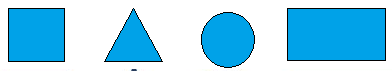 2. Найди и покажи на рисунке треугольники. Сколько их? (так с каждой фигурой)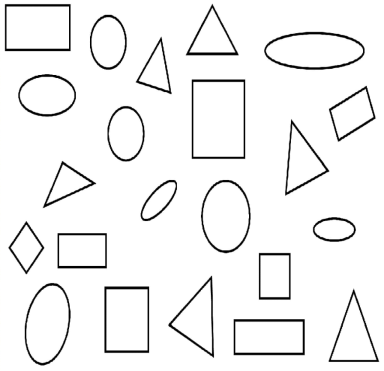 3. Из каких геометрических фигур состоит рисунок.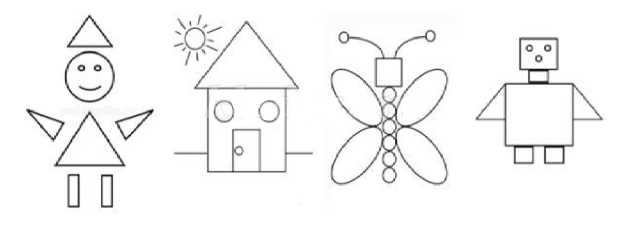 4. Что лишнее?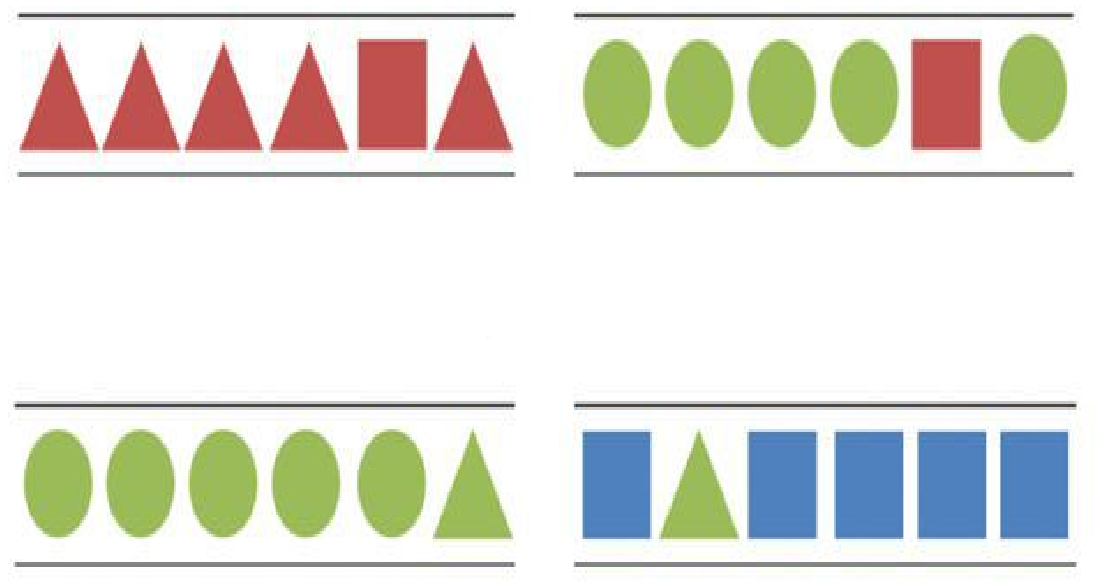 3. Задания: «Цифры, знаки»1. Каких цифр не хватает?2. Какой знак надо поставить: + или – (карточки с картинками)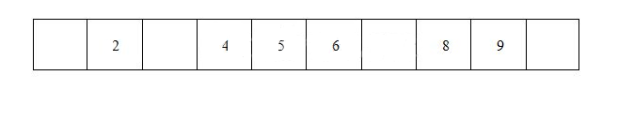 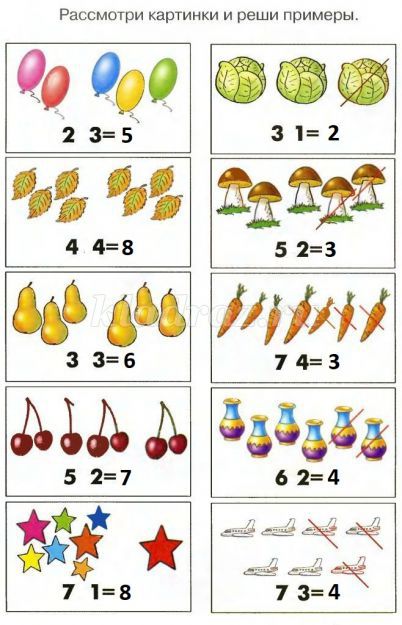 1. Мама поставила в вазу 3 розы и 4 гвоздики. Сколько цветов получилось в букете? (ответ детей -7).2. Мы купили в магазине 5 огурцов и 3 помидора. Сколько всего овощей мы купили? (ответ детей -8).3. Оля и Коля поливали огород. Коля полил 2 грядки, а Оля 4. Сколько грядок полили дети вместе? (ответ детей – 6).4. К нам в квартиру на неделе 4 коршуна влетели, 2 совы и 5 воронов, сколько птиц было всего? (ответ детей – 11).5. Миша положил в корзину с фруктами 5 яблок, а Маша подошла и забрала одно яблоко. Сколько яблок осталось в корзине? (ответ детей – 4)4. Задание «Отдохни»Дети выполняют физминутку. Все движения разминкиповторяем без запинки!Эй! Попрыгали на месте.       (движения выполняются по тексту)Эх! Руками машем вместе.Эхе – хе! Прогнули спинки,Посмотрели на ботинки.Эге – ге! Нагнулись нижеНаклонились к полу ближе.Повертись на месте ловко.В этом нам нужна сноровка.Что, понравилось, дружок?Завтра будет вновь урок!5. Задания «Закономерность Посмотреть внимательно на картинки и найти закономерность.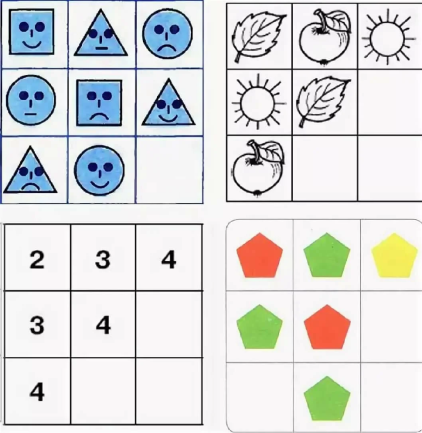 6. Задание «Гимнастика для глаз».ЛУЧИК СОЛНЦАЛучик, лучик озорной,Поиграй-ка ты со мной.(Моргают глазками)Ну-ка лучик, повернись,На глаза мне покажись.(Делают круговые движения глазами)Взгляд я влево отведу,Лучик солнца я найду.(Отводят взгляд влево)Теперь вправо посмотрю,Снова лучик я найду.7. Задание «Не зевай, быстро на вопросы отвечай!. «Бывает – не бывает»1. Бывает круг с тремя углами! (нет)2. Бывает у белки с бельчонком 4 хвоста? (нет, 2 хвоста)3. Бывает у зайчонка 4 лапы? (да)4. Бывает квадрат круглый? (нет, а почему?) 5. Бывает у лисы и лисенка 4 уха? (да)6. Антон разломил ветку на три части. Сколько надломов он сделал? (Два)7. Бывает семь пятниц на неделе? (нет)